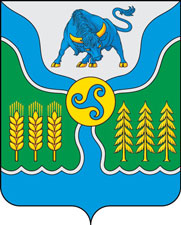 _25.08.2022_.№ _166_РОССИЙСКАЯ ФЕДЕРАЦИЯИРКУТСКАЯ ОБЛАСТЬОСИНСКИЙ МУНИЦИПАЛЬНЫЙ РАЙОНДУМА ОСИНСКОГО МУНИЦИПАЛЬНОГО РАЙОНАРЕШЕНИЕ ДУМЫО ВНЕСЕНИИ ИЗМЕНЕНИЙ В ПЕРЕЧЕНЬ МЕРОПРИЯТИЙ ПРОЕКТОВ НАРОДНЫХ ИНИЦИАТИВ, РЕАЛИЗУЕМЫХ НА ТЕРРИТОРИИ ОСИНСКОГО МУНИЦИПАЛЬНОГО РАЙОНА НА 2022 ГОДВ соответствии с Положением о предоставлении и расходовании субсидий из областного бюджета местным бюджетам в целях софинансирования расходных обязательств муниципальных образований Иркутской области на реализацию мероприятий перечня проектов народных инициатив, утвержденным постановлением Правительства Иркутской области от 14.02.2019г. № 108-пп, руководствуясь частью 1 статьи 60 Устава Осинского муниципального района,ДУМА РЕШИЛА:Внести следующие изменения в Перечень мероприятий проектов народных инициатив, реализуемых на территории Осинского муниципального района на 2022 год, утвержденный решением Думы Осинского муниципального района от 24.11.2021 № 125:В пункте 13 приложения 1 «Организация проведения текущего ремонта кровли зданий для МБОУ " Улейская СОШ", д.Тагай, ул.Школьная, д.1, МБОУ "Осинская СОШ №2", с.Оса, ул. Котовского, д.26, МБОУ "Обусинская СОШ-интернат", д.Горхон, ул.Горхонская, д.33, МБДОУ "Осинский детский сад №1", с.Оса, ул.Котовского, д. 5, МБДОУ "Приморский детский сад",п. Приморский, ул.Октябрьская, д.6, МБОУ "Бильчирская СОШ", д.Жданово, ул.Хлебоприемная, д.4;» объем финансирования –всего 3306406,04 руб., в т.ч. из областного бюджета 3137675,54 руб., местного бюджета 168730,50руб. изменить на всего 3273337,64 руб., в т.ч. из областного бюджета 3106294,67 руб., местного бюджета 167042,97 руб.В пункте 16 «Приобретение материалов для проведения текущего ремонта  помещения в  МБОУ "Бурят- Янгутская СОШ им. А.С. Пушкина", с. Енисей, ул. Кирова, 2, МБОУ "Бильчирская СОШ имени М.Н. Хангалова", с. Бильчир, ул.Хангалова, 1,  МБОУ "Усть-Алтанская СОШ", с.Усть-Алтан, ул.Ленина, д.22, МБОУ "Осинская СОШ №2", с.Оса, ул. Котовского ,д.26, МБОУ "Кахинская СОШ им. И.А. Батудаева" с.Хокта, ул.Центральная, д.6, МБОУ "Приморская СОШ", поселок Приморский, ул.Гагарина, д12» объем финансирования –всего 1752333,96 руб. , в т.ч из областного бюджета 1662909,92 руб. , местного бюджета 89424,04 руб. изменить на всего 1785402,36 руб., в т.ч. из областного бюджета 1694290,8 руб., местного бюджета 91111,56 руб.         2. Настоящее решение опубликовать (обнародовать) в Осинской районной газете «Знамя труда» и разместить на официальном сайте администрации Осинского муниципального района.         3. Настоящее решение вступает в силу после официального опубликования (обнародования).Председатель Думы						                   А.П. БухашеевИ.о мэра Осинского муниципального района 	                            Б.М. Хошхоев                                    Приложение 1                       к решению Думы                                        Осинского муниципального района                                      от «_25_»_августа_2022 г. № _166_Перечень мероприятий проектов народных инициатив, реализуемых на территории Осинского муниципального района на 2022 год (в редакции от___.08.2022_№__)№ п/пНаименование мероприятияОбщий объем финансирования, руб.В том числе за счет средств:В том числе за счет средств:№ п/пНаименование мероприятияОбщий объем финансирования, руб.областного бюджета, руб.местного бюджета, руб. 1Благоустройство территории МБУ ДО "Осинская школа искусств", с. Оса, ул. Свердлова, 86 (приобретение щебня гравийного) (проведение работ собственными силами)  52000,0049346,372653,632Организация материально-технического обеспечения (приобретение рециркуляторов) МБУ ДО «Осинская школа искусств», с. Оса, ул. Свердлова, 8630000,0028469,061530,943Организация материально-технического обеспечения (приобретение и установка учебного оборудования (хореографические станки, зеркала и др.) для СП в МБУ ДО "Осинская школа искусств", с. Каха ул. Молодежная, 5 279592,00265324,0314267,974Организация материально-технического обеспечения (Приобретение музыкальных инструментов (йочин, моринхур, пианино и др.)  МБУ ДО "Осинская школа искусств" в с. Оса, ул. Свердлова, д.86, МБУ ДО "Осинская школа искусств " с. Каха, ул.Молодежная, д.5, МБУ ДО "Осинская школа искусств" с.Бильчир, ул.Хангалова, 6350000,00332139,0117860,995Организация материально-технического обеспечения (приобретение и установка теплосчетчика в гараж) в МБУК "Осинский межпоселенческий Дом культуры", с. Оса, ул. Свердлова, 53"Б"180000,00170814,359185,656Организация материально-технического обеспечения (Приобретение, установка мультимедийного оборудования ) в МБУК "Осинский межпоселенческий Дом культуры", с. Оса, ул. Свердлова, 53"Б"178674,00169556,029117,987Организация материально-технического обеспечения (приобретение витрин ) для нужд  МКУК "МПБ им. В.К. Петонова", с. Оса, ул. Свердлова, 8644890,0042599,202290,808Организация проведения текущего ремонта кровли юрты в МКУК "Осинский районный историко-краеведческий музей", с. Оса, ул. Свердлова, 8685250,0080899,574350,439Организация проведения капитального ремонта (замена оконных блоков, утепление оконных проемов) для МБОУ "Кахинская СОШ им. И.А. Батудаева", с.Хокта, ул.Трактовая, д.8, МБОУ "Кахинская СОШ им.И.А. Батудаева" д.Онгой, ул. Нагорная, д.18, МБОУ "Ирхидейская СОШ ", с.Ирхидей, ул.Школьная, д.3,863584,00819514,1144069,8910Оснащение учебно-материальной базой кабинета технологии (Приобретение токарного станка, набор для выжигания и др.) МБОУ "Мольтинская ООШ", с.Каха, ул.Молодежная, д.5209 309,00198627,6710681,3311Организация материально-технического обеспечения (Приобретение мебели (шкаф, кровать, стол, стул и др.) для МБДОУ "Бильчирский детский сад", с.Бильчир, ул.Хангалова, д.8, МБОУ "Кахинская СОШ им.И.А. Батудаева " с.Хокта, ул.Трактовая, д.8134 020,00127180,776839,2312Организация оснащения оборудованием медицинского кабинета в соответствии со Стандартом оснащения медицинского блока отделения организации медицинской помощи несовершеннолетним в образовательных организациях  для МБОУ "Кахинская СОШ им. И.А. Батудаева" с.Хокта, ул.Центральная, д.6, МБДОУ "Майский детский сад", с.Майск, ул.Трактовая, д.18"А"334 216,00317160,4917055,5113Организация проведения текущего ремонта кровли зданий для МБОУ " Улейская СОШ", д.Тагай, ул.Школьная, д.1, МБОУ "Осинская СОШ №2", с.Оса, ул. Котовского, д.26, МБОУ "Обусинская СОШ-интернат", д.Горхон, ул.Горхонская, д.33, МБДОУ "Осинский детский сад №1", с.Оса, ул.Котовского, д. 5, МБДОУ "Приморский детский сад",п. Приморский, ул.Октябрьская, д.6, МБОУ "Бильчирская СОШ", д.Жданово, ул.Хлебоприемная, д.43 273337,643106294,67167042,9714Организация материально-технического обеспечения (Приобретение спортинвентаря (мячи, скалка и др.) для МБОУ "Усть-Алтанская СОШ", с.Усть-Алтан, ул.Ленина, д.22)129 725,00123104,956620,0515Организация материально-технического обеспечения (приобретение передвижного вагончика) (установка собственными силами)  для нужд  МБУ ДО Осинская ДЮСШ им. В.В. Кузина, с.Оса, ул.Больничная, 26)250000,00237242,1512757,8516Приобретение материалов для проведения текущего ремонта помещения собственными силами в МБОУ "Бурят- Янгутская СОШ им. А.С. Пушкина", с. Енисей, ул. Кирова, 2, МБОУ «Бильчирская СОШ имени М.Н. Хангалова", с. Бильчир, ул.Хангалова, 1, МБОУ "Усть-Алтанская СОШ", с.Усть-Алтан, ул.Ленина, д.22, МБОУ "Осинская СОШ №2", с.Оса, ул. Котовского ,д.26, МБОУ "Кахинская СОШ им. И.А. Батудаева" с.Хокта, ул.Центральная, д.6, МБОУ "Приморская СОШ", поселок Приморский, ул.Гагарина, д12)1 785402,361694290,891111,5617Организация материально-технического обеспечения (приобретение оборудования, мебели, наглядных пособий) для МБОУ "Бильчирская СОШ имени М.Н. Хангалова", с. Бильчир, ул.Хангалова, 1, МБОУ "Ирхидейская СОШ имени А.И. Балдунникова", Ирхидей, ул. Заречная, 6, МБОУ "Усть-Алтанская СОШ", с.Усть-Алтан, ул.Ленина, д.22, МБОУ "Осинская СОШ №2", с.Оса, ул. Котовского ,д.26, МБОУ "Кахинская СОШ им. И.А. Батудаева" с.Хокта, ул.Центральная, д.6, МБОУ "Приморская СОШ", поселок Приморский, ул.Гагарина, д12740000,00702236,7737763,23ИТОГО:ИТОГО:8920000,008464800,00455200,00